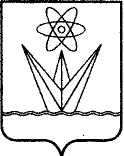 АДМИНИСТРАЦИЯЗАКРЫТОГО АДМИНИСТРАТИВНО – ТЕРРИТОРИАЛЬНОГО ОБРАЗОВАНИЯ  ГОРОДА ЗЕЛЕНОГОРСКА КРАСНОЯРСКОГО КРАЯР А С П О Р Я Ж Е Н И Е05.12.2019                                    г. Зеленогорск                        №__2642-р  О назначении рейтингового голосования по выбору общественной территории
г. Зеленогорска, подлежащей в рамках реализации муниципальной программы «Формирование современной городскойсреды в городе Зеленогорске»благоустройству в 2021 годуВ целях реализации муниципальной программы «Формирование современной городской среды в городе Зеленогорске», утвержденной постановлением Администрации ЗАТО г. Зеленогорска от 31.10.2017 № 257-п (далее - муниципальная программа «Формирование современной городской среды в городе Зеленогорске»), учитывая протокол общественной комиссии города Зеленогорска по развитию городской среды о результатах отбора общественных территорий, определенных для рейтингового голосования для благоустройства в первоочередном порядке в 2021 году в городе Зеленогорске, от 18.11.2019, руководствуясь Уставом города,Назначить рейтинговое голосование по выбору общественной территории г. Зеленогорска, подлежащей в рамках реализации муниципальной программы «Формирование современной городской среды в городе Зеленогорске» благоустройству в 2021 году, с 15 декабря 2019 года по 15 февраля 2020 года включительно.Определить места проведения и места для получения бюллетений рейтингового голосования по выбору общественной территории г. Зеленогорска, подлежащей в рамках реализации муниципальной программы «Формирование современной городской среды в городе Зеленогорске» благоустройству в 2021 году, в соответствии с приложением № 1 к настоящему распоряжению.Определить перечень общественных территорий, определенных для рейтингового голосования по выбору общественной территории г. Зеленогорска, подлежащей в рамках реализации муниципальной программы «Формирование современной городской среды в городе Зеленогорске» благоустройству в 2021 году, в соответствии с приложением № 2 к настоящему распоряжению.Настоящее распоряжение вступает в силу в день подписания и подлежит опубликованию в газете «Панорама».Контроль за выполнением настоящего распоряжения возложить на первого заместителя Главы ЗАТО г. Зеленогорска по жилищно-коммунальному хозяйству, архитектуре и градостроительству.Глава ЗАТО г. Зеленогорска						    М.В. СперанскийПЕРЕЧЕНЬмест проведения и мест для получения бюллетений рейтингового голосования по выбору общественной территории г. Зеленогорска, подлежащей в рамках реализации муниципальной программы «Формирование современной городской среды в городе Зеленогорске» благоустройству в 2021 годуПриложение № 2к распоряжению Администрации ЗАТО г. Зеленогорска  						     от 05.12.2019 №  2642-рПриложение № 1к распоряжению Администрации ЗАТО г. Зеленогорска от _05.12.2019 №  2642-р________№ п/пНаименование мест проведения и мест для получения бюллетений рейтингового голосованияАдрес расположения мест проведения и мест для получения бюллетений рейтингового голосования1Администрация ЗАТОг. Зеленогорскаул. Мира, д. 15, холл на 1 этаже2МБУК «ЗГДК»ул. Бортникова, д. 13МБУК «ЗГДК»ул. Диктатуры, д. 19А4МБУК «ЗГДК»ул. Шолохова, д. 15МКУ «Комитет по делам культуры»ул. Калинина, д. 8ПЕРЕЧЕНЬобщественных территорий, определенных для рейтингового голосования по выбору общественной территории г. Зеленогорска, подлежащей в рамках реализации муниципальной программы «Формирование современной городской среды в городе Зеленогорске» благоустройству в 2021 годуПЕРЕЧЕНЬобщественных территорий, определенных для рейтингового голосования по выбору общественной территории г. Зеленогорска, подлежащей в рамках реализации муниципальной программы «Формирование современной городской среды в городе Зеленогорске» благоустройству в 2021 годуПЕРЕЧЕНЬобщественных территорий, определенных для рейтингового голосования по выбору общественной территории г. Зеленогорска, подлежащей в рамках реализации муниципальной программы «Формирование современной городской среды в городе Зеленогорске» благоустройству в 2021 годуПЕРЕЧЕНЬобщественных территорий, определенных для рейтингового голосования по выбору общественной территории г. Зеленогорска, подлежащей в рамках реализации муниципальной программы «Формирование современной городской среды в городе Зеленогорске» благоустройству в 2021 годуПЕРЕЧЕНЬобщественных территорий, определенных для рейтингового голосования по выбору общественной территории г. Зеленогорска, подлежащей в рамках реализации муниципальной программы «Формирование современной городской среды в городе Зеленогорске» благоустройству в 2021 году№ п/пНаименование общественной территорииАдрес общественной территорииПредлагаемые объекты для размещения1Набережная р. Кан участок 4 локации «Молодежный парк» в районе 
ул. Энергетиков, д. 1 Знаковый объект - сухой фонтан
Амфитеатр
Лавки с подсветкой 
Функциональное и декоративное освещение
Городская мебель
Покрытие из тротуарной плитки
Парковки2Набережная р. Кан участок 3 локации «Романтический парк» в районе 
ул. Набережная, д. 6Кинолужайка
Функциональное и декоративное освещение
Городская мебель
Покрытие из тротуарной плитки2Набережная р. Кан участок 1 локации «Молодежный парк»в районе 
ул. Набережная, д. 10Знаковый объект - Стела Победы
Световой арт-объект
Арт-объект - танк Т-34
Амфитеатр
Покрытие из тротуарной плитки
Функциональное и декоративное освещение
Городская мебель3Набережная р. Кан участок 1 локации «Романтический парк»в районе 
ул. Набережная, д. 1Знаковый объект - Ротонда Атомщиков
Террасный спуск к реке -амфитеатр
Городская скульптура - Е.П. Славский
Парковки
Функциональное и декоративное освещение
Городская мебель
Покрытие из тротуарной плитки
3Набережная р. Кан участок 2 локации «Романтический парк» в районе 
ул. Набережная, д. 2Функциональное и декоративное освещение
Городская мебель
Покрытие из тротуарной плитки
